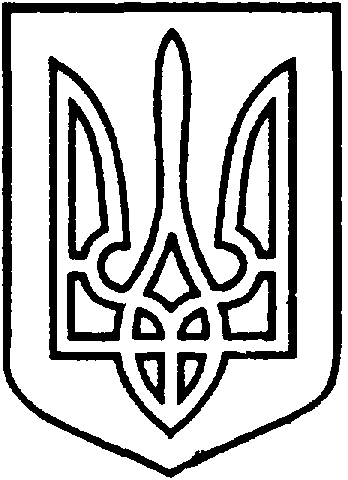 СЄВЄРОДОНЕЦЬКА МІСЬКА ВІЙСЬКОВО-ЦИВІЛЬНА АДМІНІСТРАЦІЯ  СЄВЄРОДОНЕЦЬКОГО РАЙОНУ  ЛУГАНСЬКОЇ  ОБЛАСТІРОЗПОРЯДЖЕННЯкерівника Сєвєродонецької міської  військово-цивільної адміністрації20 вересня 2021 року                                                                 № 1771Про погодження розміщеннязасобу пересувної мережіТОВ «КАПА ГРУПП»,за адресою: м. Сєвєродонецьк,вул. Гагаріна, 78-Б      Керуючись ч. 3 статті 6 Закону України  «Про військово-цивільні адміністрації»,  розпорядженням керівника ВЦА м. Сєвєродонецьк від 07.12.2020 № 1162  «Про затвердження  Порядку розміщення  засобів пересувної   дрібнороздрібної   торговельної  мережі  та пересувних  об’єктів  з надання послуг на території м. Сєвєродонецька» (у новій редакції), розпорядженням  керівника  ВЦА м. Сєвєродонецьк від 10.12.2020 № 1182 «Про затвердження  Схеми розміщення засобів пересувної мережі  (зі змінами та доповненнями)», беручи до уваги звернення юридичної особи ТОВ «КАПА ГРУПП» від 12.08.2021 № 70277, / конфіденційна інформація / про  розміщення  засобу пересувної мережі  (автопричепу) 1 місце за  адресою: м. Сєвєродонецьк,  вул. Гагаріна, р-н буд. 78-Б, враховуючи  протокол Комісії з розгляду питань розміщення засобів  пересувної  мережі  на території  міста  Сєвєродонецька  від 10.09.2021  № 14, на підставі:/ конфіденційна інформація /зобовʼязую:Погодити ТОВ «КАПА ГРУПП» розміщення  засобу  пересувної мережі (торгівля продовольчими товарами) за адресою: м. Сєвєродонецьк,                         вул. Гагаріна, буд. 78-Б (1 місце), строком на один рік.Встановити, погоджений з власником – ТОВ «КАПА ГРУПП» режим роботи засобу пересувної мережі, а саме: з 8:00 до 17:00, перерва з 13.00 до 14.00, вихідні дні субота та неділя.  ТОВ «КАПА ГРУПП» протягом 5 робочих днів, після отримання розпорядження керівника Сєвєродонецької міської ВЦА необхідно:     -  забезпечити розміщення на засобі пересувної мережі інформації з зазначенням прізвища, імені та по батькові продавця, відомостей про суб`єкта господарювання: найменування, адресу та номер телефону; інформацію про режим роботи; забезпечити належний зовнішньо-естетичний вигляд засобу пересувної мережі та його обладнання;     -	укласти Договір на право тимчасового користування окремими елементами благоустрою комунальної власності з комунальним підприємством «Сєвєродонецьке підприємство благоустрою та ритуальної  служби»;     -	укласти Договір на вивіз твердих (рідких) побутових відходів (далі – Договір) із спеціалізованим підприємством, що має спеціалізований транспорт, згідно Правил благоустрою території м. Сєвєродонецька та населених пунктів, що входять до складу Сєвєродонецької міської ради;     -	надати копії укладених договорів до відділу по контролю за благоустроєм та санітарним станом міста УЖКГ Сєвєродонецької міської ВЦА.   Витяг з даного розпорядження підлягає оприлюдненню.5.	Контроль за виконанням розпорядження покласти на заступника керівника Сєвєродонецької міської військово-цивільної адміністрації Олега КУЗЬМІНОВА.Керівник Сєвєродонецької міськоївійськово-цивільної адміністрації  		             Олександр СТРЮК 